Figura N.1 Frecuencia de distribución de la producción científica sobre COVID-19 en instituciones ecuatorianas. Tabla N.1 Principales filiaciones institucionales sobre COVID-19 en instituciones ecuatorianas. Tabla N.2 Principales vías de colaboración internacional por parte de autores ecuatorianos. 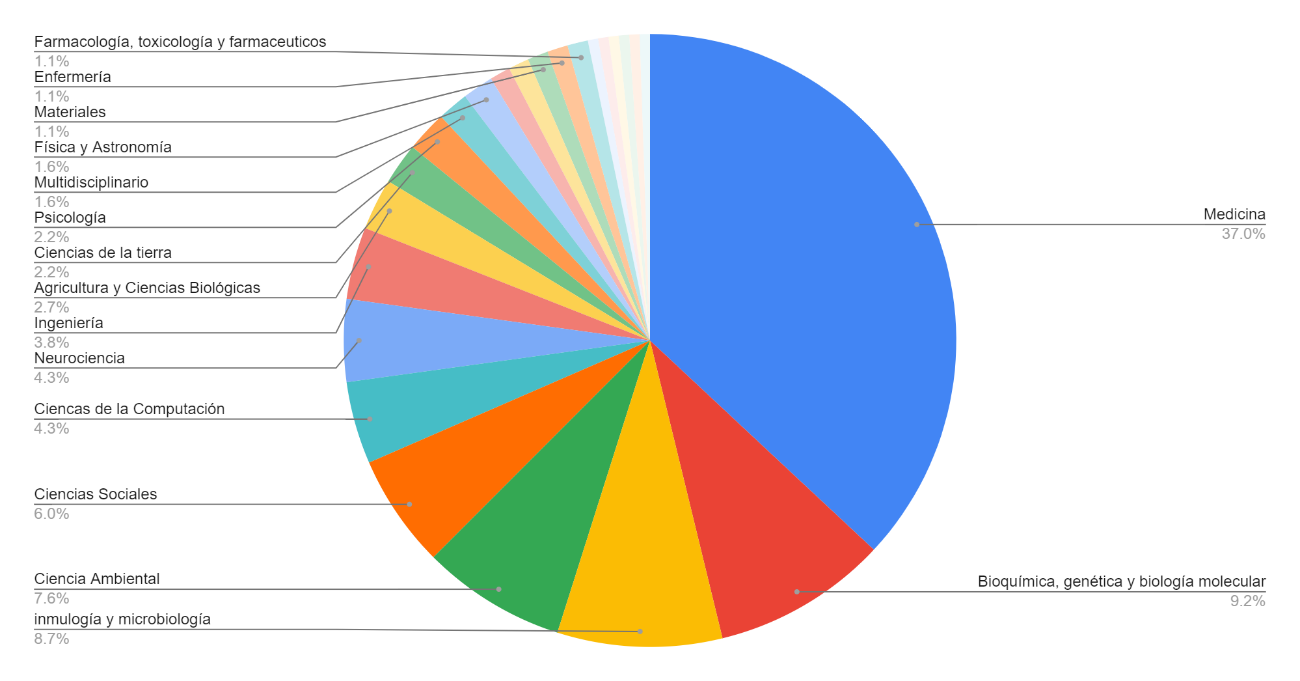 Figura N.2 Áreas académicas de la producción científica sobre COVID-19 en instituciones ecuatorianas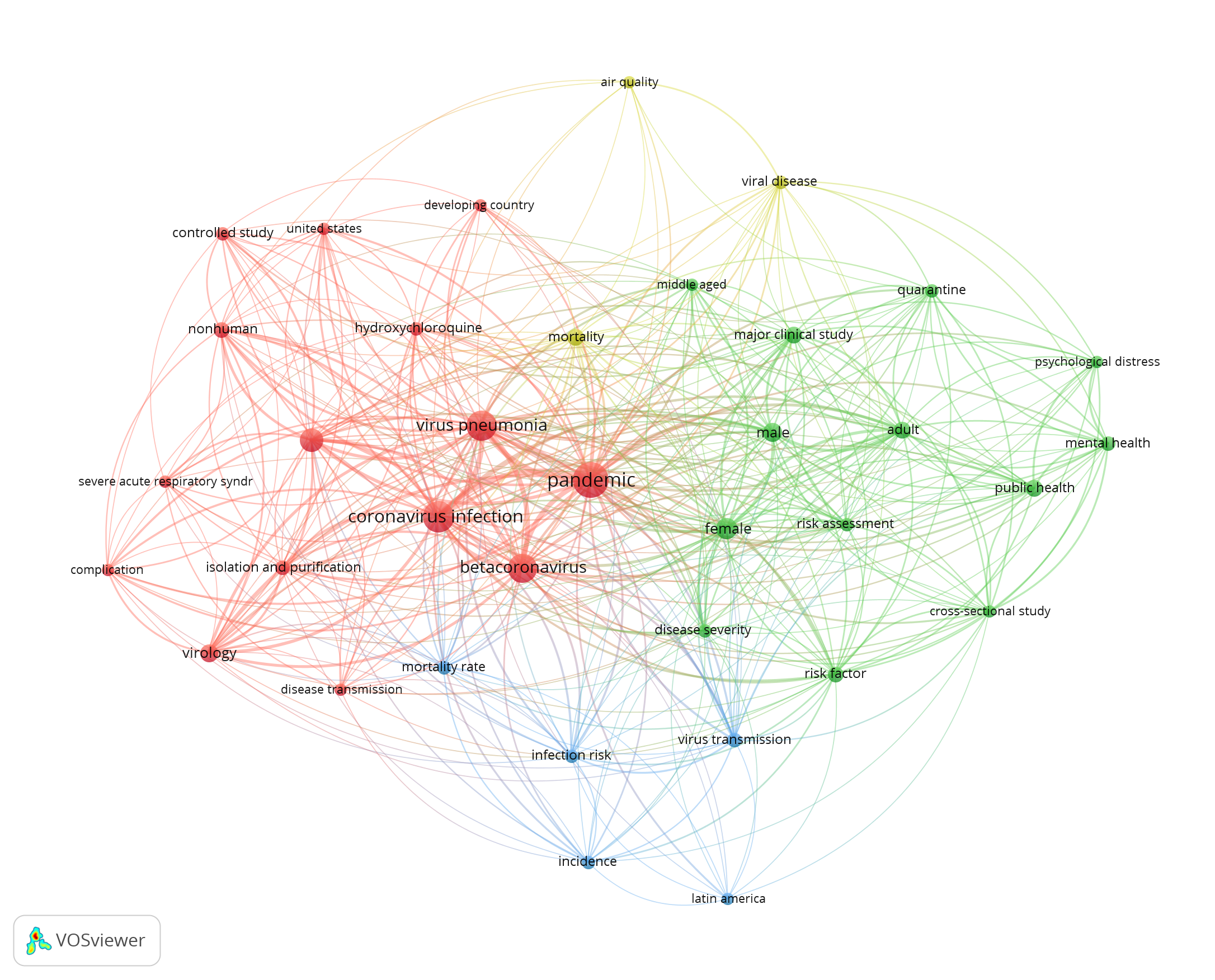 Figura N.3 Sociograma sobre co-ocurrencia de temáticas dentro de la producción científica sobre COVID-19 en instituciones ecuatorianas. 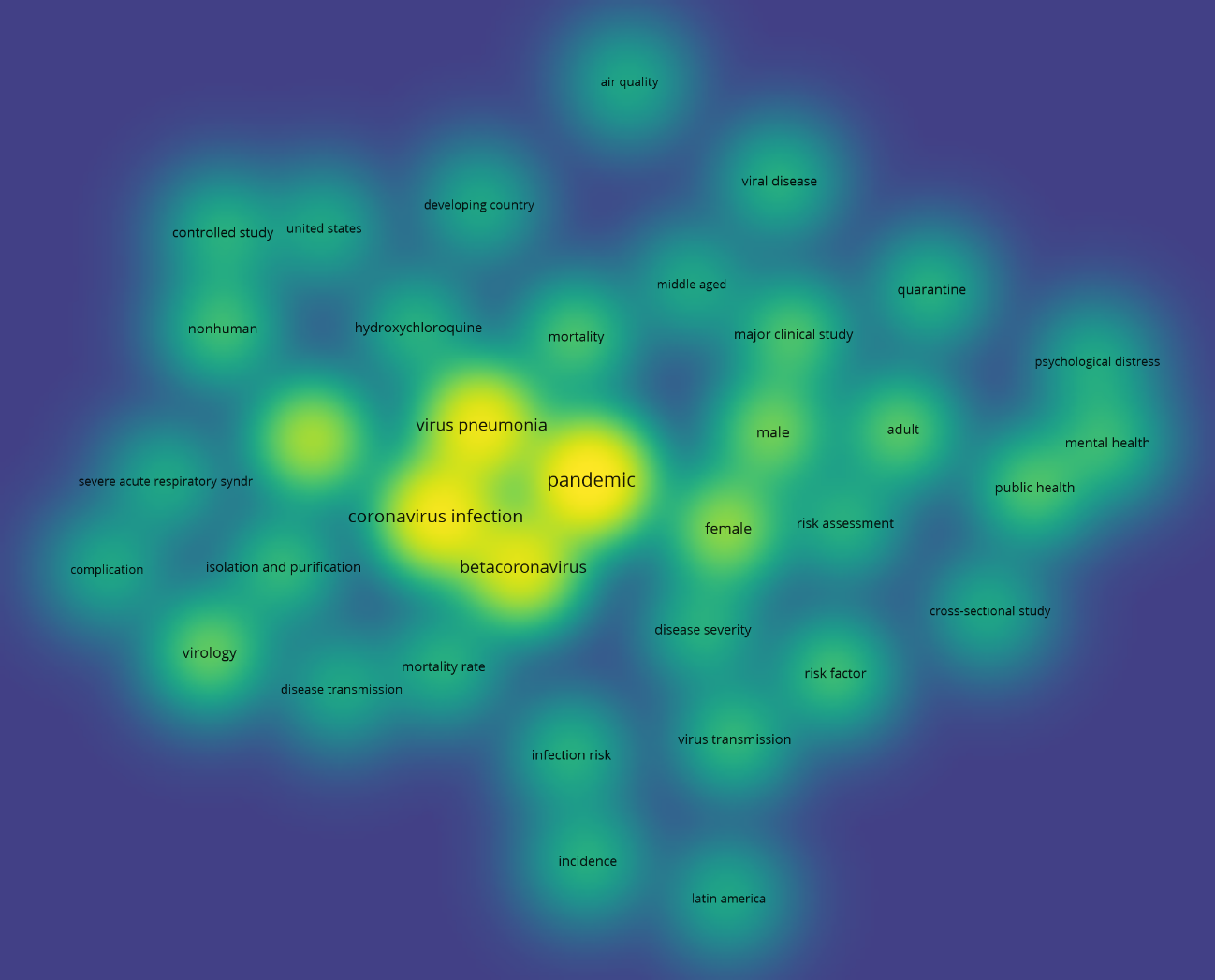 Figura n. 4. Co-ocurrencia de temáticas dentro de la producción científica sobre COVID-19 en instituciones ecuatorianasColaboración internacional sobre COVID-19Colaboración internacional sobre COVID-19Colaboración entre paísesNúmero de publicacionesEcuador- EE. UU.28Ecuador-España15Ecuador- Perú12Ecuador- Brasil11Ecuador- Colombia10Ecuador- Reino Unido10